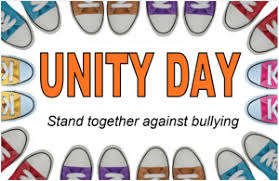 Wednesday, October 20Let’s stand together against bullying!On October 20, wear ORANGE to show that we are united for Kindness, Acceptance, and Inclusion.